AVVISO PUBBLICO MANIFESTAZIONE DI INTERESSE PER IL REPERIMENTO DI SOGGETTI PRIVATI INTERESSATI ALLA FORNITURA, INSTALLAZIONE E GESTIONE DI COLONNINE DI RICARICA DI VEICOLI ELETTRICI PREVIA CONCESSIONE DI  SUOLO PUBBLICOArt. 1 PremesseL’Amministrazione Comunale di Guardiagrele pone tra i suoi obiettivi quello di garantire sempre maggiori servizi al cittadino valorizzando l’aspetto ambientale e di vivibilità degli spazi pubblici, sfruttando le tecnologie innovative in ambito di mobilità sostenibile.L’Unione Europea sollecita interventi di riduzione delle emissioni nocive nell’atmosfera attraverso la realizzazione di reti infrastrutturali per la ricarica dei veicoli elettrici, quale obiettivo prioritario ed urgente al fine di tutelare la salute e l’ambiente.Stante quanto sopra il Comune di Guardiagrele in conformità con le linee guida Nazionali ed Europee, intende dotarsi nei prossimi anni di una capillare rete di ricarica per veicoli elettrici e plug-in, incentivando una maggiore collaborazione delle ditte private per la realizzazione di interventi che mirano al potenziamento e allo sviluppo della mobilità sostenibile.Art. 2 Oggetto dell’avviso pubblico per manifestazione di interesseL’oggetto del presente avviso è l’individuazione di operatori economici interessati all’installazione e gestione, a propria cura e spese, di n. 3 INFRASTRUTTURE di ricarica di veicoli elettrici ibridi plug-in,  su spazi pubblici dedicati allo scopo e individuati con DGC 199/2020 e concessi gratuitamente dal Comune.Art. 3 Impegni da parte delle ditte interessateLe ditte interessate si impegnano a provvedere a propria cura e spese, direttamente o attraverso proprie società controllate e/o collegate, alle seguenti attività:Progettare le “Aree dedicate”, composte dalle IdR e dagli stalli riservati alle auto durante l’erogazione del servizio;Richiedere le autorizzazioni necessarie all’installazione delle IdR;Provvedere all’installazione delle IdR che resteranno di proprietà della ditta stessa;Esercire e gestire le IdR da remoto tramite piattaforma dedicata;Provvedere al collegamento delle IdR con la rete elettrica pubblica;Provvedere all’esecuzione di tutti i lavori di ripristino e di tutti gli interventi di adeguamento dell’area di sosta dedicata, necessari per l’installazione dell’infrastruttura;Manutenere l’infrastruttura di ricarica al fine di garantire il perfetto funzionamento prevedendo un piano di manutenzione ordinaria;Provvedere alla realizzazione e alla manutenzione di opportuna segnaletica verticale ed orizzontale;Provvedere a tutte le attività di collaudo;Assolvere ad ogni obbligo ed onere, tassa ed imposta relativa alla posa delle infrastrutture di ricarica nel rispetto di quanto riportato nel D.lgs 76 art. 57 del 16/07/2020 ora legge 120 del 11/09/2020;Stipulare idonea polizza assicurativa che tenga indenne il Comune di Guardiagrele, da tutti i rischi di installazione e che preveda anche adeguata garanzia di responsabilità civile per gli eventuali danni causati a terzi;Rimuovere le stazioni di ricarica e rispristinare lo stato dei luoghi nel caso in cui riceva richiesta scritta dal Comune qualora subentri un fatto nuovo e imprevedibile, anche imposto da legge o regolamento.Art. 4 Impegni da parte dell’Amministrazione ComunaleIl Comune si impegna a:Mettere a disposizione gratuitamente, per un periodo di tempo di 12 anni, le porzioni di suolo necessarie all'utilizzo delle IdR per veicoli elettrici in corrispondenza delle posizioni individuate, ritenute idonee sia dal punto di vista della funzionalità che della visibilità, e comunque nel rispetto di quanto riportato dal Dlgs n. 76 art. 57 del 16/07/2020 ora legge 120 del 11/09/2020;Assicurare la necessaria collaborazione relativa al rilascio delle autorizzazioni necessarie per l’istallazione e gestione a cura, spese e responsabilità delle ditte richiedenti medesime con la finalità di rispettare le scadenze congiuntamente convenute tra le parti;Adoperarsi affinché gli stalli riservati al servizio di ricarica vengano occupati esclusivamente da veicoli elettrici o ibridi plug-in per l’effettuazione delle operazioni di ricarica.Art. 5 Caratteristiche tecniche dell’infrastrutture di ricarica per veicoli elettrici e ibridi plug-inLe infrastrutture per la ricarica dei veicoli elettrici (IdR) dovranno rispettare i più aggiornati parametri Europei oltre che PNIRE ed avere le seguenti caratteristiche:Avere una conformazione geometrica rettangolare a sviluppo verticale (forma a colonnina);Essere conformi alla normativa CEI EN 61851 - 1;Essere dotate di due prese di cui almeno una di tipo 2 (Mennekes) che consenta la ricarica in corrente alternata trifase (400V) di tipo “3” con potenza di almeno 22kW – 32° 400V.la seconda presa potrà essere analoga alla prima oppure del tipo 3° utilizzabile per la ricarica in corrente alternata di tipo 3 monofase 230V 16° a 3kW;Avere accesso alla procedura di ricarica anche tramite carta RFID;Essere dotate di un display in grado di fungere da interfaccia utente per supportare il cliente nella procedura di ricarica;Consentire la ricarica anche agli utilizzatori "occasionali" privi di tessere quali, ad esempio, i turisti del Comune;Consentire la comunicazione tramite sistemi GPRS/UMTS (o analoghi per funzionalità) con il centro di controllo;Consentire il controllo remoto del processo di ricarica;Registrare e trasmettere i dati relativi alla ricarica effettuata;Per ogni infrastruttura di ricarica per veicoli elettrici dovranno essere previsti n. 2 stalli di sosta riservati per le operazioni di ricarica;L’energia utilizzata dal concessionario dovrà provenire prevalentemente da fonti rinnovabili.Le caratteristiche elencate sono da considerarsi come requisiti minimi per le infrastrutture di ricarica che si prevedono di installare.Art. 6 Regolamentazione della sosta sulle aree di ricaricaLe modalità di regolamentazione della sosta sugli stalli riservati alla ricarica verranno concordate tra le singole ditte e l’Amministrazione Comunale, in modo tale da consentire l’utilizzo delle stesse da parte dei soli veicoli in ricarica e per il solo tempo necessario alle operazioni di ricarica, evitando che i veicoli prolunghino la sosta a rifornimento ultimato.Art. 7 Segnaletica e arredo urbano delle aree di ricaricaLa segnaletica orizzontale e verticale da realizzare in corrispondenza delle aree di ricarica verrà stabilita dall’Amministrazione Comunale. Non sarà consentita l’installazione di pannelli a scopo pubblicitario mentre verrà consentito l’uso di grafiche mirate a fornire informazioni legate all’utilizzo del servizio di ricarica.Art. 8 Proventi e determinazione tariffa della corrente erogataL’Amministrazione Comunale non percepirà alcun provento dalla vendita dell’energia effettuata tramite le infrastrutture installate che sarà percepito interamente dal gestore delle stesse, il quale potrà determinare autonomamente la tariffa di vendita dell’energia nel rispetto delle normative vigenti in materia. Tale tariffa non dovrà comunque essere superiore a quella massima applicata nei Comuni capoluogo di Provincia e nel rispetto di quanto riportato nel D. Lgs n. 76 art. 57 del 16/07/2020 ora legge 120 del 11/09/2020.Art.9 - Modalità e durata dell'accordoL'accordo tra le ditte interessate all'installazione delle infrastrutture di ricarica per veicoli elettrici ed ibridi plug-in e il Comune di Guardiagrele verrà stabilito mediante stipula di un protocollo di intesa della durata di 12 (dodici) anni. Il protocollo di intesa verrà predisposto e firmato, previa verifica del rispetto dei requisiti richiesti, entro 60 (sessanta) giorni dalla data di scadenza del presente avviso di manifestazione di interesse e riproporrà i contenuti del presente documento, con particolare riferimento agli artt. 3, 4, 5, 6, 7 e 8 quale parte integrante.Art. 10 Modalità e presentazione della domandaI soggetti interessati a svolgere l’attività di cui in premessa devono manifestare la propria disponibilità, utilizzando il modello allegato A che, debitamente compilato in ogni sua parte e sottoscritto dovrà pervenire entro e non oltre le ore 12.00 del giorno 15 febbraio, all’indirizzo PEC comune.guardiagrele@pec.itLe richieste pervenute oltre tale data e ora saranno considerate “non ricevibili” e farà fede la data di ricevimento indicata dall’Ufficio Protocollo del Comune di GuardiagreleL’Oggetto da indicare nella PEC dovrà essere il seguente:“MANIFESTAZIONE DI INTERESSE PER LA FORNITURA, INSTALLAZIONE E GESTIONE DI COLONNINE PER LA RICARICA DI VEICOLI ELETTRICI”e dovrà contenere:Allegato A debitamente compilato e sottoscritto digitalmente (manifestazione di interesse);Proposta metodologicaLa Proposta metodologica, tecnica ed operativa in ordine alla realizzazione delle infrastrutture ed all’avvio del servizio, indicando in particolare tempi e modalità di attivazione (che dovrà avvenire entro 4 mesi dalla sottoscrizione del contratto/protocollo d’intesa) e  dovrà essere sottoscritta dal legale rappresentante.La proposta dovrà contenere pianta e prospetto del manufatto, immagini dello stesso. Dovrà contenere elementi che permettano di determinare le modalità di erogazione del servizio (modalità di accesso all’infrastruttura, tempi indicativi di ricarica, modalità di pagamento, ubicazione del centro di assistenza dedicato agli interventi di manutenzione e di ripristino di eventuali mal funzionamenti oltre che la tempistica di intervento), tipologia delle colonnine proposte, modalità di promozione del servizio.L’Amministrazione Comunale si riserva la facoltà di richiedere, sulla base di proprie esigenze,eventuali chiarimenti ed integrazioni alla documentazione tecnica presentata.Inoltre le ditte partecipanti dovranno dimostrare di essere già del settore da minimo 9 mesi alla pubblicazione del presente avviso e di aver già avuto modo di collaborare con territori comunali di uguale o superiore dimensione.Art. 11 Accoglimento delle richiesteVerranno accolte tutte le domande pervenute, previa verifica del rispetto dei requisiti richiesti. Verranno prioritariamente valutati:Innovazione delle tecnologie di gestione/erogazione del serviziotipologia delle colonnine proposte;Modalità di promozione del servizio;Elenco delle infrastrutture di ricarica già installate dall’offerente in altri comuni e altre eventuali referenze o certificazioni utili a dimostrare l’affidabilità della proposta;Esplicitazione criteri di valutazione:1. Innovazione delle tecnologie di gestione/erogazione del servizioSaranno valutate le caratteristiche salienti di gestione del servizio, a titolo esemplificativo e non esaustivo quali la velocità di ricarica, modalità di pagamento, accessibilità al servizio;2. Tipologia delle colonnine proposte;Saranno valutate le caratteristiche dei manufatti installati che dovranno, per quanto possibile, meglio inserirsi con il contesto dei luoghi (ambito urbano e prossimità del centro storico), la durabilità ed i materiali utilizzati3. Modalità di promozione del servizio;Saranno valutate le modalità utilizzate per promuovere e pubblicizzare il servizio offerto sui canali informativi attualmente esistenti4. Elenco delle infrastrutture di ricarica già installate dall’offerente in altri comuni e altre eventuali referenze o certificazioni utili a dimostrare l’affidabilità della proposta;Saranno valutate con maggiori punteggi le aziende che hanno già installato infrastrutture di ricarica in altri Comuni e/o che possono fornire ulteriori referenze/certificazioni per dimostrare l’affidabilità della propostaI punti relativi agli elementi della proposta di cui sopra verranno attribuiti secondo le percentuali sotto indicate, corrispondenti ai seguenti giudizi:OTTIMO 100%PIÙ CHE ADEGUATO 70%ADEGUATO 50%SUFFICIENTE 35%INADEGUATO 0%Se i suddetti criteri non fossero sufficienti alla determinazione dell’ordine di priorità, verrà data priorità alla ditta la quale ha presentato per prima la domanda (data e ora di protocollazione in caso cartaceo di invio o attestazione della data e orario di invio in caso di utilizzo di PEC).In ogni caso le proposte non sono da considerarsi vincolanti per l’Amministrazione Comunale.Art. 12 Disposizioni finaliIl Comune si riserva di non dare corso alla presente procedura nel caso in cui nessuna delle proposte pervenute sia ritenuta idonea o di perfezionare l’affidamento della concessione del suolo anche in caso di ricevimento di una sola proposta idonea.Il Comune si riserva di esercitare, a suo insindacabile giudizio, il recesso dal contratto di concessione previo preavviso di mesi sei;  la facoltà di recesso si esercita con apposita comunicazione da inviate a mezzo posta elettronica certificata.Il contratto di concessione avrà la forma di scrittura privata.Il Comune si riserva, in futuro, senza nessun vincolo di esclusiva nei confronti dell’operatore selezionato con il presente avviso, di attivare nuova manifestazione di interesse, per eventuali nuove installazioni sul territorio comunale.ART. 13 Trattamento dei dati personaliI dati personali saranno trattati nel rispetto della normativa vigente in materia.ART. 14 Responsabile del procedimentoAi sensi della L. n. 241/1990, si precisa che il Responsabile del Procedimento è la dott.ssa Roberta Santini, Responsabile dell’Ufficio Tecnico.Per ottenere informazioni e chiarimenti circa il presente avviso gli interessati potranno contattare i numeri telefonici 0871.8086226/257 o utilizzare l’indirizzo e-mail comune.guardiagrele@pec.itART. 15 Pubblicità del presente avvisoIl presente avviso è pubblicato in forma integrale sul sito internet istituzionale.GUARDIAGRELE, lì 29 gennaio 2021f.to IL RESPONSABILE DEL SETTORE II        dott.ssa Santini RobertaAllegato A – Modulo di domandaMANIFESTAZIONE DI INTERESSE PER IL REPERIMENTO DI SOGGETTI PRIVATI INTERESSATI ALLA FORNITURA, INSTALLAZIONE E GESTIONE DI COLONNINE DI RICARICA DI VEICOLI ELETTRICI PREVIA CONCESSIONE DI  SUOLO PUBBLICOATTENZIONE: da presentare via PEC , entro e non oltre le ore 12.00 del  15.02.2021 Al Comune di GuardiagreleIl	sottoscritto	 		Nato/a	a	 		ilCodice Fiscale 		Residente in   		 Prov.           Via/viale/piazza 			n.          Tel.  	 E-mail 	, nella sua qualità di legale rappresentante diavente	sede	legalea 		Prov.	 		Via/viale/piazza	n. 		 Codice  Fiscale  / Partita Iva   	                                       Tel. 	E-mail  		MANIFESTA IL PROPRIO INTERESSEa partecipare alla procedura sopra indicata.A tal fine, sotto la propria responsabilità, ai sensi del D.P.R. n. 445/2000,DICHIARAquanto segue:NUMERO DI INFRASTRUTTURE DI RICARICA (IdR) CHE SI INTENDE ISTALLARE:CARATTERISTICHE: 	Che l’indirizzo	PEC	cui	inviare eventuali	comunicazioni è	il seguente: 	;Di autorizzare il Comune di Guardiagrele al trattamento dei dati personali per le finalità di gestione del presente avviso ai sensi della normativa vigente.ALLEGATI: copia fotostatica del documento di identità in corso di validità del sottoscrittore;scheda tecnica delle infrastrutture di ricarica;proposta di servizio.Luogo e data  	FIRMACOMUNE DI GUARDIAGRELESETTORE IILAVORI PUBBLICI –URBANISTICA-AMBIENTEP.zza San Francesco, 12 GUARDIAGRELE (CH)PEC comun.guardiagrele@pec.it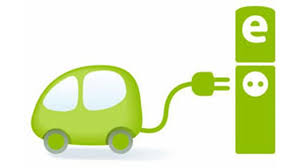 